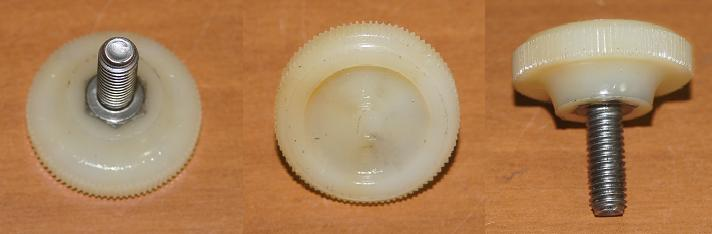 Код из 1САртикулНаименование/ Бренд/ПоставщикТехнические характеристикиГабаритыД*Ш*В,ммМасса,грМатериалМесто установкиF0026322Винт ФСШ-1А К/37х3440Пластик, металлF002632237х3440Пластик, металлF0026322Кировский станкостроительный завод37х3440Пластик, металл